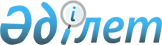 Алға аудандық мәслихатының 2016 жылғы 27 қыркүйектегі № 45 "Алға ауданында әлеуметтік көмек көрсету, мөлшерлерін белгілеу және мұқтаж азаматтардың жекелеген санаттарының тізбесін айқындау Қағидаларын бекіту туралы" шешіміне өзгерістер енгізу туралы
					
			Күшін жойған
			
			
		
					Ақтөбе облысы Алға аудандық мәслихатының 2019 жылғы 25 сәуірдегі № 262 шешімі. Ақтөбе облысының Әділет департаментінде 2019 жылғы 3 мамырда № 6130 болып тіркелді. Күші жойылды - Ақтөбе облысы Алға аудандық мәслихатының 2020 жылғы 23 қыркүйектегі № 424 шешімімен
      Ескерту. Күші жойылды - Ақтөбе облысы Алға аудандық мәслихатының 23.09.2020 № 424 шешімімен (алғашқы ресми жарияланған күнінен бастап қолданысқа енгізіледі).
      Қазақстан Республикасының 2001 жылғы 23 қаңтардағы "Қазақстан Республикасындағы жергілікті мемлекеттік басқару және өзін – өзі басқару туралы" Заңының 6 бабына, Қазақстан Республикасының 2016 жылғы 6 сәуірдегі "Құқықтық актілер туралы" Заңының 26 бабына сәйкес, Алға аудандық мәслихаты ШЕШІМ ҚАБЫЛДАДЫ:
      1. Алға аудандық мәслихатының 2016 жылғы 27 қыркүйектегі № 45 "Алға ауданында әлеуметтік көмек көрсету, мөлшерлерін белгілеу және мұқтаж азаматтардың жекелеген санаттарының тізбесін айқындау Қағидаларын бекіту туралы" (нормативтік құқықтық актілерді мемлекеттік тіркеу тізілімінде № 5114 тіркелген, 2016 жылы 4 қарашасында "Әділет" ақпараттық-құқықтық жүйесінде жарияланған) шешіміне келесідей өзгерістер енгізілсін:
      көрсетілген шешіммен бекітілген Алға ауданында әлеуметтік көмек көрсету, мөлшерлерін белгілеу және мұқтаж азаматтардың жекелеген санаттарының тізбесін айқындау Қағидаларында:
      9 тармақтың 7) тармақшасы мынадай редакцияда жазылсын:
      "7) көп балалы отбасыларға 140 000 (жүз қырық мың) теңгеге дейінгі шекте;";
      9 тармақтың 9) тармақшасы мынадай редакцияда жазылсын:
      "9) аз қамтылған азаматтарға 140 000 (жүз қырық мың) теңгеге дейінгі шекте;";
      14 тармақ мынадай редакцияда жазылсын:
      "14. Атаулы күндер мен мереке күндеріне әлеуметтік көмек алушылардан өтініштер талап етілмей уәкілетті ұйымның не өзге де ұйымдардың ұсынымы бойынша Алға ауданы әкімдігі бекіткен тізімі бойынша көрсетіледі
      Азаматтардың кейбір санаттарының әр түрлі атаулы күндер мен мерекелік күндері (санатына байланысты) әлеуметтік көмек алуға құқығы болған жағдайда әлеуметтік көмектің бір түрі көрсетіледі (көлемі бойынша үлкені).".
      2. "Алға аудандық мәслихатының аппараты" мемлекеттік мекемесі заңнамада белгіленген тәртіппен:
      1) осы шешімді Ақтөбе облысының Әділет департаментінде мемлекеттік тіркеуді.
      2) осы шешімді Қазақстан Республикасы нормативтік құқықтық актілерінің электрондық түрдегі эталондық бақылау банкіне ресми жариялауға жіберуді;
      3) осы шешімді Алға аудандық мәслихатының интернет – ресурсында орналастыруды қамтамасыз етсін.
      3. Осы шешім оның алғашқы ресми жарияланған күнінен кейін күнтізбелік он күн өткен соң қолданысқа енгізілсін.
					© 2012. Қазақстан Республикасы Әділет министрлігінің «Қазақстан Республикасының Заңнама және құқықтық ақпарат институты» ШЖҚ РМК
				
      Аудандық мәслихат 
сессиясының төрағасы 

К. Нургалиев

      Аудандық мәслихаттың хатшысы 

Б. Жұмабаев

      "КЕЛІСІЛДІ" 
"Ақтөбе облысының жұмыспен қамтуды 
үйлестіру және әлеуметтік бағдарламалар 
басқармасы" мемлекеттік мекемесінің басшысы 
___________________________ Қ. Отаров 
______ _______________ 2019 жыл
